Chapitre 17 : L’analyse des coûts partiels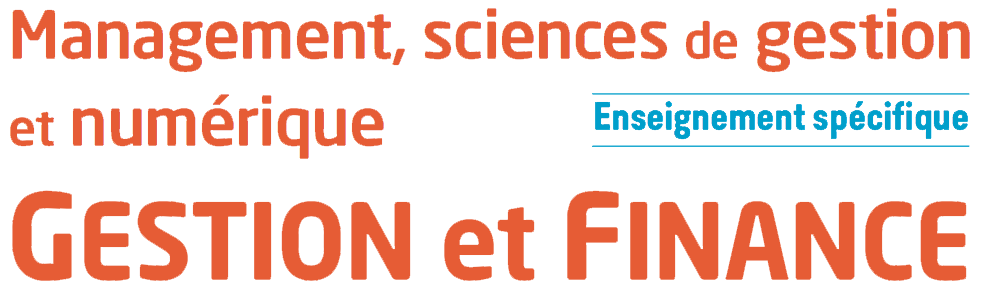 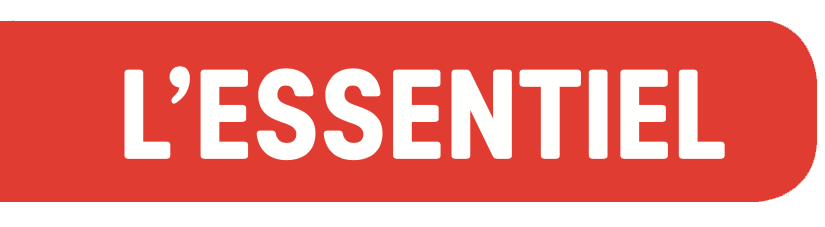 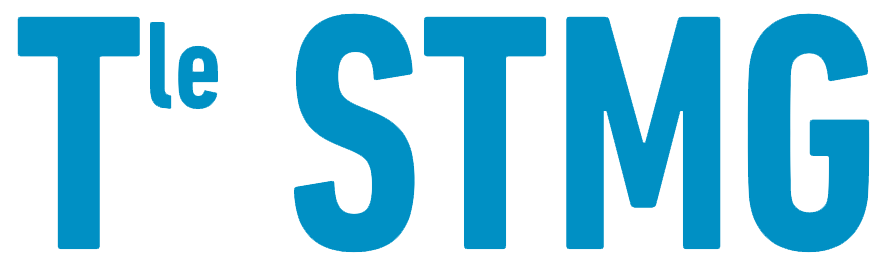 La méthode des coûts complets repose sur une analyse des charges selon le critère de leur affectation ou imputation aux coûts en distinguant charges directes et charges indirectes. La méthode des coûts partiels repose sur une distinction selon le critère de variabilité des charges.La distinction charges variables/charges fixesLes charges variablesDéfinitionUne charge variable est une charge qui évolue en fonction du niveau d’activité de l’entreprise , notamment :du chiffre d’affairesdes quantités produitesdu nombre d’heures de travailOn les appelle aussi « charges opérationnelles ».Exemples : les matières premières utilisées, les heures de main-d’œuvre affectées à une production particulière.CaractéristiquesLorsque l’activité augmente, le niveau global des charges variables augmente dans la même proportion car le montant unitaire des charges variables demeure constant.Les charges fixesDéfinitionUne charge fixe est une charge dont le montant global ne fluctue pas en même temps que le niveau d’activité de l’entreprise.Les charges fixes sont des moyens humains, matériels et financiers mis en place de façon permanente afin que l’entreprise puisse exister et fonctionner, et ce, quel que soit son niveau d’activité.On les appelle aussi « charges de structure » ou « frais généraux ».Exemples : salaire du personnel de direction ou administratif, loyer ou assurance des locaux.CaractéristiquesLorsque l’activité augmente, le niveau de charges fixes reste identique globalement mais diminue de façon unitaire ; on parle alors d’économies d’échelle.Le compte de résultat différentielPrésentationLe compte de résultat différentiel fait apparaître la formation du résultat sur la base de la distinction des charges selon leur variabilité.Le rapport entre la marge sur coût variable et le chiffre d’affaires s’appelle le taux de marge sur coût variable.La marge sur coût variable (MCV)La marge sur coût variable totale varie en fonction de l’activité puisqu’elle dépend de deux éléments qui évoluent en même temps que le niveau d’activité de l’entreprise. En revanche, la marge sur coût variable unitaire est constante (comme le coût variable unitaire) et il en est de même pour le taux de marge sur coût variable. Le seuil de rentabilité (SR)DéfinitionLe seuil de rentabilité est le niveau d’activité à partir duquel l’entreprise commence à faire du bénéfice. C’est donc le chiffre d’affaires à partir duquel l’entreprise devient rentable.Mode de calculSR = Charges fixes/TMCVLe point-mortLe point-mort est la date à laquelle le seuil de rentabilité est atteint.Le coût marginalDéfinitionLe coût marginal est le coût de l’unité supplémentaire.CalculLe mode de calcul diffère selon que l’entreprise a atteint ou non son seuil de rentabilité.Le seuil de rentabilité est atteintDans ce cas, les charges fixes sont déjà couvertes puisque le seuil de rentabilité est atteint et que seules les charges variables représentent un élément de coût. Le coût marginal est donc le coût variable unitaire.Coût marginal = coût variableLe seuil de rentabilité n’est pas atteintLorsque le seuil de rentabilité n’est pas atteint, la part des charges fixes non couvertes par la marge sur coût variable doit être intégrée dans le coût marginal. Le coût marginal est alors le coût de revient unitaire (c’est-à-dire le coût variable unitaire et la part de charges fixes unitaires).Utilisation de cette notionLe coût marginal est utile pour prendre des décisions. Si le prix proposé par le client intéressé est supérieur au coût marginal, la commande peut être acceptée. Dans le cas contraire, la commande ne doit pas être acceptée.En €En %Chiffre d’affairesCA– Charges variablesCV= Marge sur coût variableMCV = CA - CVMCV/CA %– Charges fixesCF= RésultatR = MCV - CFR/CA %